Intervisie en de VECON BUSINESS SCHOOL, bijlage 6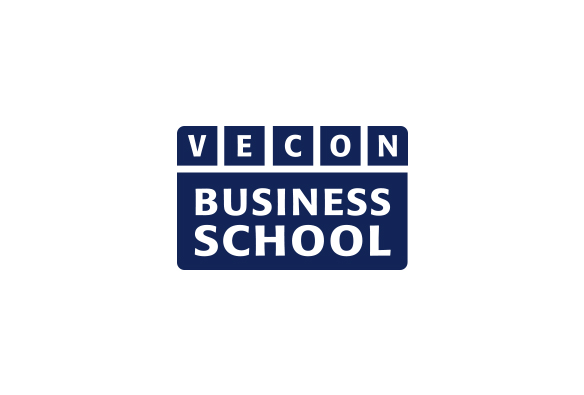 Tips voor vragenEen gesprek, hoe goed voorbereid ook, kan zomaar vastlopen. In deze bijlage een aantal tips voor het vlottrekken van zo’n gesprek.Voorbeelden van handige opmerkingen en vragenAlgemeen:Liever positief dan negatief:Wat ik leuk vond …Gebruik ‘Ja, en …’ in plaats van ‘Ja, maar …’Nuttige zinnen:Zullen we eens nagaan …Waar denk je dat dit toe leidt?Kun je me een voorbeeld geven?Ga door …Open vragenKun je me wat meer vertellen over …Wat hindert, belemmert jou?Kun je verder ingaan op …Betrek gevoelens bij de vragen: Wat voelde je toen?Vervolgvragen:Dat is een goed begin, hoe kunnen we nu verder gaan?Verhelderende vragenSteun en aanmoedigingWeergeven hoe het op je overkomt:Ik heb het gevoel dat je enthousiast bent door …Opbouwend gebruik van stiltes, geef ruimte om na te denken door bijvoorbeeld een time-out.Uitdagende vragen:Had het verschil uitgemaakt als …Checkende vragen:Zijn we het er over eens dat …Samenvattende vragen  en concluderende zinnen:Dus we stellen voor om …